              СОГЛАСОВАНО              Информационно-методический центр              Кировского района Санкт-Петербурга              ________________С.И. Хазова              «____» _______________ 2023 г.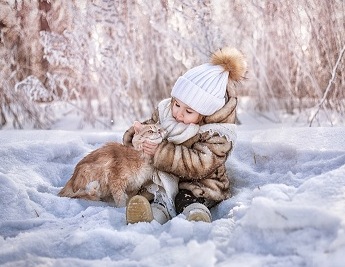 Администрация Кировского района Санкт-ПетербургаОтдел образованияИнформационно-методический центрКировского района Санкт-ПетербургаИнформационная страница (февраль 2023 года)Праздники Февраля:УТВЕРЖДАЮОтдел образования администрацииКировского района Санкт-Петербурга___________________ Ю.В. Ступак«____» _______________ 2023 г. 2 февраля – День сурка, День свечей; 
  5 февраля – День эрудита; 
  8 февраля – День российской науки; 
10 февраля – День памяти А.С. Пушкина, День домового; 
13 февраля – Всемирный день радио; 
14 февраля – Международный день дарения книг;
17 февраля – Международный день спонтанного проявления доброты; 
19 февраля – Международный день перетягивания каната,
Всемирный день китов; 
21 февраля – Всемирный день экскурсовода,
Международный день родного языка; 
27 февраля – Международный день полярного медведя, День оптимиста; 
28 февраля – День зубной феи. 2 февраля – День сурка, День свечей; 
  5 февраля – День эрудита; 
  8 февраля – День российской науки; 
10 февраля – День памяти А.С. Пушкина, День домового; 
13 февраля – Всемирный день радио; 
14 февраля – Международный день дарения книг;
17 февраля – Международный день спонтанного проявления доброты; 
19 февраля – Международный день перетягивания каната,
Всемирный день китов; 
21 февраля – Всемирный день экскурсовода,
Международный день родного языка; 
27 февраля – Международный день полярного медведя, День оптимиста; 
28 февраля – День зубной феи. 2 февраля – День сурка, День свечей; 
  5 февраля – День эрудита; 
  8 февраля – День российской науки; 
10 февраля – День памяти А.С. Пушкина, День домового; 
13 февраля – Всемирный день радио; 
14 февраля – Международный день дарения книг;
17 февраля – Международный день спонтанного проявления доброты; 
19 февраля – Международный день перетягивания каната,
Всемирный день китов; 
21 февраля – Всемирный день экскурсовода,
Международный день родного языка; 
27 февраля – Международный день полярного медведя, День оптимиста; 
28 февраля – День зубной феи. 2 февраля – День сурка, День свечей; 
  5 февраля – День эрудита; 
  8 февраля – День российской науки; 
10 февраля – День памяти А.С. Пушкина, День домового; 
13 февраля – Всемирный день радио; 
14 февраля – Международный день дарения книг;
17 февраля – Международный день спонтанного проявления доброты; 
19 февраля – Международный день перетягивания каната,
Всемирный день китов; 
21 февраля – Всемирный день экскурсовода,
Международный день родного языка; 
27 февраля – Международный день полярного медведя, День оптимиста; 
28 февраля – День зубной феи. 2 февраля – День сурка, День свечей; 
  5 февраля – День эрудита; 
  8 февраля – День российской науки; 
10 февраля – День памяти А.С. Пушкина, День домового; 
13 февраля – Всемирный день радио; 
14 февраля – Международный день дарения книг;
17 февраля – Международный день спонтанного проявления доброты; 
19 февраля – Международный день перетягивания каната,
Всемирный день китов; 
21 февраля – Всемирный день экскурсовода,
Международный день родного языка; 
27 февраля – Международный день полярного медведя, День оптимиста; 
28 февраля – День зубной феи. 2 февраля – День сурка, День свечей; 
  5 февраля – День эрудита; 
  8 февраля – День российской науки; 
10 февраля – День памяти А.С. Пушкина, День домового; 
13 февраля – Всемирный день радио; 
14 февраля – Международный день дарения книг;
17 февраля – Международный день спонтанного проявления доброты; 
19 февраля – Международный день перетягивания каната,
Всемирный день китов; 
21 февраля – Всемирный день экскурсовода,
Международный день родного языка; 
27 февраля – Международный день полярного медведя, День оптимиста; 
28 февраля – День зубной феи. 2 февраля – День сурка, День свечей; 
  5 февраля – День эрудита; 
  8 февраля – День российской науки; 
10 февраля – День памяти А.С. Пушкина, День домового; 
13 февраля – Всемирный день радио; 
14 февраля – Международный день дарения книг;
17 февраля – Международный день спонтанного проявления доброты; 
19 февраля – Международный день перетягивания каната,
Всемирный день китов; 
21 февраля – Всемирный день экскурсовода,
Международный день родного языка; 
27 февраля – Международный день полярного медведя, День оптимиста; 
28 февраля – День зубной феи.№№Содержание работыСодержание работыДатаДатаДатаВремяВремяМестоОтветственныйОтветственныйОтветственныйПовышение эффективности управления и оптимизация взаимодействия образовательных учрежденийПовышение эффективности управления и оптимизация взаимодействия образовательных учрежденийПовышение эффективности управления и оптимизация взаимодействия образовательных учрежденийПовышение эффективности управления и оптимизация взаимодействия образовательных учрежденийПовышение эффективности управления и оптимизация взаимодействия образовательных учрежденийПовышение эффективности управления и оптимизация взаимодействия образовательных учрежденийПовышение эффективности управления и оптимизация взаимодействия образовательных учрежденийПовышение эффективности управления и оптимизация взаимодействия образовательных учрежденийПовышение эффективности управления и оптимизация взаимодействия образовательных учрежденийПовышение эффективности управления и оптимизация взаимодействия образовательных учрежденийПовышение эффективности управления и оптимизация взаимодействия образовательных учрежденийПовышение эффективности управления и оптимизация взаимодействия образовательных учрежденийПовышение эффективности управления и оптимизация взаимодействия образовательных учрежденийПлан совместной работы ОО, ИМЦ и ДОУПлан совместной работы ОО, ИМЦ и ДОУПлан совместной работы ОО, ИМЦ и ДОУПлан совместной работы ОО, ИМЦ и ДОУПлан совместной работы ОО, ИМЦ и ДОУПлан совместной работы ОО, ИМЦ и ДОУПлан совместной работы ОО, ИМЦ и ДОУПлан совместной работы ОО, ИМЦ и ДОУПлан совместной работы ОО, ИМЦ и ДОУПлан совместной работы ОО, ИМЦ и ДОУПлан совместной работы ОО, ИМЦ и ДОУПлан совместной работы ОО, ИМЦ и ДОУПлан совместной работы ОО, ИМЦ и ДОУ11Подготовка мероприятий на базе ДОУ Кировского района, включенных в деловую программу ПМОФ 2023 Подготовка мероприятий на базе ДОУ Кировского района, включенных в деловую программу ПМОФ 2023 В течение месяцаВ течение месяцаВ течение месяцаВ течение месяцаОУ районаОУ районаКоледа С.Э.Хазова С.И.Коледа С.Э.Хазова С.И.Коледа С.Э.Хазова С.И.Совещания и семинары заведующих ДОУСовещания и семинары заведующих ДОУСовещания и семинары заведующих ДОУСовещания и семинары заведующих ДОУСовещания и семинары заведующих ДОУСовещания и семинары заведующих ДОУСовещания и семинары заведующих ДОУСовещания и семинары заведующих ДОУСовещания и семинары заведующих ДОУСовещания и семинары заведующих ДОУСовещания и семинары заведующих ДОУСовещания и семинары заведующих ДОУСовещания и семинары заведующих ДОУ11Информационное совещание заведующих ДОУИнформационное совещание заведующих ДОУбудет сообщено дополнительнобудет сообщено дополнительнобудет сообщено дополнительнобудет сообщено дополнительнобудет сообщено дополнительнобудет сообщено дополнительноСавинова Е.Н.Савинова Е.Н.Савинова Е.Н.Совещания и семинары старших воспитателей ДОУСовещания и семинары старших воспитателей ДОУСовещания и семинары старших воспитателей ДОУСовещания и семинары старших воспитателей ДОУСовещания и семинары старших воспитателей ДОУСовещания и семинары старших воспитателей ДОУСовещания и семинары старших воспитателей ДОУСовещания и семинары старших воспитателей ДОУСовещания и семинары старших воспитателей ДОУСовещания и семинары старших воспитателей ДОУСовещания и семинары старших воспитателей ДОУСовещания и семинары старших воспитателей ДОУСовещания и семинары старших воспитателей ДОУ11Совещание старших воспитателей«ДОО-пространство для развития родителей?!»09.0209.0209.0211.0011.00ИМЦИМЦИМЦСмолякова М.Г.Дерябкина О.А.Лебедева А.В.Смолякова М.Г.Дерябкина О.А.Лебедева А.В.22Тренинг профессионального роста начинающих старших воспитателей «Работа с кадрами: формирование коммуникативных компетенций педагогов ДОУ»07.0207.0207.0213.0013.00ДОУ 52 пр.Ветеранов д.1 к.2ДОУ 52 пр.Ветеранов д.1 к.2ДОУ 52 пр.Ветеранов д.1 к.2Цыркина  Л.Ф.Платонова А.С.Корсакова О.И. Амосова А.Г.Цыркина  Л.Ф.Платонова А.С.Корсакова О.И. Амосова А.Г.33Проблемный семинар «Построение эффективных взаимоотношений с родителями»15.0215.0215.0214.0014.00ИМЦзал ДОУИМЦзал ДОУИМЦзал ДОУСмолякова М.Г.Амосова А.Г.Тимофеева О.М.Смолякова М.Г.Амосова А.Г.Тимофеева О.М.КонсультацииКонсультацииКонсультацииКонсультацииКонсультацииКонсультацииКонсультацииКонсультацииКонсультацииКонсультацииКонсультацииКонсультацииКонсультации11Консультации по вопросам регламентации деятельности учреждений образованияпонедельникпонедельникпонедельник14.00-18.0014.00-18.00ООООООСавинова Е.Н.Савинова Е.Н.2Индивидуальные консультации для старших воспитателей по вопросам воспитания и образования детей дошкольного возраставторникчетверг14.00-17.0011.00-13.00ИМЦЦыркина Л.Ф.2Индивидуальные консультации для старших воспитателей по вопросам воспитания и образования детей дошкольного возрастасредапятница(по согласованию)11.00-13.0014.00-16.00ИМЦСмолякова М.Г.Аттестация педагогических работниковАттестация педагогических работниковАттестация педагогических работниковАттестация педагогических работниковАттестация педагогических работниковАттестация педагогических работников1Индивидуальные консультации по аттестации педагогических работниковвторникчетверг11.00-17.0014.00-17.00по предваритель-ной записи 753-79-37Сохина А.Х.2 Прием индивидуальных папоксредапо  графикуСПБГБУ «Центр аттестации и мониторинга»Сохина А.Х.Комиссия по комплектованию ОУ Кировского района Санкт-Петербурга, реализующих основную образовательную программу дошкольного образованияКомиссия по комплектованию ОУ Кировского района Санкт-Петербурга, реализующих основную образовательную программу дошкольного образованияКомиссия по комплектованию ОУ Кировского района Санкт-Петербурга, реализующих основную образовательную программу дошкольного образованияКомиссия по комплектованию ОУ Кировского района Санкт-Петербурга, реализующих основную образовательную программу дошкольного образованияКомиссия по комплектованию ОУ Кировского района Санкт-Петербурга, реализующих основную образовательную программу дошкольного образованияКомиссия по комплектованию ОУ Кировского района Санкт-Петербурга, реализующих основную образовательную программу дошкольного образования1Выдача направлений в дошкольные образовательные учреждениявторникчетверг14.00-18.0010.00-13.00ИМЦСавинова Е.Н.ИННОВАЦИОННАЯ И ОПЫТНО-ЭКСПЕРИМЕНТАЛЬНАЯ РАБОТА ДОУКИРОВСКОГО РАЙОНАИННОВАЦИОННАЯ И ОПЫТНО-ЭКСПЕРИМЕНТАЛЬНАЯ РАБОТА ДОУКИРОВСКОГО РАЙОНАИННОВАЦИОННАЯ И ОПЫТНО-ЭКСПЕРИМЕНТАЛЬНАЯ РАБОТА ДОУКИРОВСКОГО РАЙОНАИННОВАЦИОННАЯ И ОПЫТНО-ЭКСПЕРИМЕНТАЛЬНАЯ РАБОТА ДОУКИРОВСКОГО РАЙОНАИННОВАЦИОННАЯ И ОПЫТНО-ЭКСПЕРИМЕНТАЛЬНАЯ РАБОТА ДОУКИРОВСКОГО РАЙОНАИННОВАЦИОННАЯ И ОПЫТНО-ЭКСПЕРИМЕНТАЛЬНАЯ РАБОТА ДОУКИРОВСКОГО РАЙОНА1Индивидуальные консультациипо вопросам реализации в ОУ инновационной деятельностипо предварительной записиfedorchyknmc@mail.ruпо предварительной записиfedorchyknmc@mail.ruИМЦВанина Э.В.Федорчук О.Ф.2Тематическая консультация для участников очного этапа XIII Педагогических чтений «Учимся вместе: новые форматы для новых результатов»14.0216.00ИМЦФедорчук О.Ф.3Индивидуальные собеседования сОУ и ДОУ района – опорными площадками развития системы образования Кировского района Санкт-Петербурга (первый и второй год работы)по отдельному графику(по согласованию)по отдельному графику(по согласованию)ИМЦФедорчук О.Ф.Ванина Э.В.ЗДОРОВЬЕСОЗИДАЮЩАЯ ДЕЯТЕЛЬНОСТЬ ДОУЗДОРОВЬЕСОЗИДАЮЩАЯ ДЕЯТЕЛЬНОСТЬ ДОУЗДОРОВЬЕСОЗИДАЮЩАЯ ДЕЯТЕЛЬНОСТЬ ДОУЗДОРОВЬЕСОЗИДАЮЩАЯ ДЕЯТЕЛЬНОСТЬ ДОУЗДОРОВЬЕСОЗИДАЮЩАЯ ДЕЯТЕЛЬНОСТЬ ДОУЗДОРОВЬЕСОЗИДАЮЩАЯ ДЕЯТЕЛЬНОСТЬ ДОУ1Индивидуальные консультации по вопросам реализации в ДОУ здоровьесозидающей деятельности по предварительной записиtvkot2010@mail.ruпо согласованиюпо согласованиюЦИК каб. 27Кот Т.В.2Индивидуальные консультации по вопросам участия  ДОУ и педагогов района в конкурсном движении здоровьесозидающей направленности по предварительной записиtvkot2010@mail.ruпо согласованиюпо согласованиюЦИК каб. 27Кот Т.В.3Районный семинар «Формальное, неформальное и информальное образование педагога: лучшие практики и результаты»10.0213.00-16.00ЦИК каб. 28Кот Т.В.4Районный семинар «Здоровьесозидающие образовательные и воспитательные практики как ресурс профессиональной реализации специалиста на конкурсе педагогических достижений»17.0213.00-16.00ЦИК каб. 28Кот Т.В.ПЕРЕХОД К НОВОМУ КАЧЕСТВУ СОДЕРЖАНИЯ, ФОРМ И ТЕХНОЛОГИЙ ОБРАЗОВАНИЯПЕРЕХОД К НОВОМУ КАЧЕСТВУ СОДЕРЖАНИЯ, ФОРМ И ТЕХНОЛОГИЙ ОБРАЗОВАНИЯПЕРЕХОД К НОВОМУ КАЧЕСТВУ СОДЕРЖАНИЯ, ФОРМ И ТЕХНОЛОГИЙ ОБРАЗОВАНИЯПЕРЕХОД К НОВОМУ КАЧЕСТВУ СОДЕРЖАНИЯ, ФОРМ И ТЕХНОЛОГИЙ ОБРАЗОВАНИЯПЕРЕХОД К НОВОМУ КАЧЕСТВУ СОДЕРЖАНИЯ, ФОРМ И ТЕХНОЛОГИЙ ОБРАЗОВАНИЯПЕРЕХОД К НОВОМУ КАЧЕСТВУ СОДЕРЖАНИЯ, ФОРМ И ТЕХНОЛОГИЙ ОБРАЗОВАНИЯТворческие группыТворческие группыТворческие группыТворческие группыТворческие группыТворческие группы1Заседание фокус группы«Сетевое взаимодействие»21.0215.00ИМЦСмолякова М.Г.2Заседание творческой группы«Расти малыш»28.0209.15ДОУ 30 Андреева Т.А.Цыркина Л.Ф.Лебедь Е.Н.Черевко Т.Г.3Заседание творческой группы «Наполним мир музыкой»16.0213.30ДОУ 33 Дачный пр. 3/3Цыркина  Л.ФБутрик Л.В.4Заседание творческой группы  «Экономическая азбука для дошкольников»16.0213.30ДОУ 19Ершова Л.Л.Смолякова М.Г.5Заседание творческой группы  «Мульти мир дошкольника»15.0213.30ДОУ 23Лобова Н.Н.Смолякова М.Г.6Заседание творческой группы«Как вырастить здорового ребенка»15.0213.30ДОУ 36Таланова Ю.О.Смолякова М.Г.7Заседание творческой группы «Наставничество в ДОУ»28.0214.00ИМЦСмолякова М.Г.РМО для педагоговРМО для педагоговРМО для педагоговРМО для педагоговРМО для педагоговРМО для педагогов1МО инструкторовпо физической культуре«Современные технологии в области физического развития с детьми дошкольного возраста: флешмоб, челлендж, акции, интернет марафоны»28.0210.00ДОУ 28Малина Т. В. Зверева Е.Б. Николенко Е.Д.2МО музыкальных руководителейПрезентация опыта работы по теме: «Ритм через все сферы музыкальной деятельности»Презентация опыта работы по теме: «Дистанционное музыкальное развитие детей дошкольного возраста»14.0213.30ИМЦзал ДОУЦыркина Л.Ф.Москалец Л.В.Рыжова  М.А.Скляренко Н.В.Столбова А.А.3МО педагогов коррекционных групп«Использование современных технологий в работе с детьми с ТНР»07.0210.00ДОУ 196Захарова Е.В.Малина Т.В.Макаренко Л.А.4МО воспитателей раннего возраста.   Семинар-практикум «Проектные технологии - эффективный способ познавательного воспитания детей раннего дошкольного возраста»21.0209.15ДОУ15Цыркина Л.Ф.
Дерябкина О.А.Спирлиева С.К.Жукова Н.ЛАксенова Н.М.Носкова Е.Г.Шеламонова О.Д.Ивкина Н.А.5МО воспитателей раннего возраста.   Семинар-практикум «Проектные технологии - эффективный способ познавательного воспитания детей раннего дошкольного возраста»28.0209.45ДОУ45Цыркина Л.Ф.
Дерябкина О.А.Крупнина М.В.Варнашева Т.В.Тулейбич Н.Ю.Гумерова Р.Х.Якушева Т.П.Балышева.М.Ю.  Мельчакова А.Д.Постоянно действующие семинарыПостоянно действующие семинарыПостоянно действующие семинарыПостоянно действующие семинарыПостоянно действующие семинарыПостоянно действующие семинары1ПДС «Духовно-нравственное воспитание современных дошкольников».Семинар-практикум  «Масленица»22.0210.30ДОУ 196протоиерей Владимир(Гончаренко)            Директор Духовно-просветительского центра Кировского благочинияЦыркина Л.Ф.Макаренко Л.А.Долгая Е.А.2ПДС для старших воспитателей «Оценка качества: от и до»17.0214.00ИМЦзал ДОУСмолякова М.Г.3ПДС «Школа профессионального развития» для молодых и малоопытных воспитателей.«Особенности моделирования РППС в группах ДОУ»08.0213.30ИМЦзал ДОУЗахарова Е.В.Открытые мероприятия в рамках личных аттестацийОткрытые мероприятия в рамках личных аттестацийОткрытые мероприятия в рамках личных аттестацийОткрытые мероприятия в рамках личных аттестацийОткрытые мероприятия в рамках личных аттестацийОткрытые мероприятия в рамках личных аттестацийДля воспитателей (по предварительной записи)Для воспитателей (по предварительной записи)Для воспитателей (по предварительной записи)Для воспитателей (по предварительной записи)Для воспитателей (по предварительной записи)Для воспитателей (по предварительной записи)1Занятие по социально-коммуникативному развитию с детьми старшей группы  «Вместе нам беда не страшна»02.0209.30ДОУ 2Чепель М.Б2Занятие по познавательному развитию с детьми старшей группы «Животные севера»02.0210.10ДОУ 2Павлова З.В.3Занятие по познавательному развитию (ФЭМП) в подготовительной группе «Путешествие во дворец к Зиме»02.0210.45ДОУ 2Муртазина Л.А.4Занятие  по познавательному развитию с детьми средней группы «Путешествие в волшебный лес»03.0209.30ДОУ 196Пименова С.В.5Занятие по познавательному развитию с детьми старшей группы «Я и моё тело»03.0209.50ДОУ 196Федорова Т.А.6Занятие чтение художественной литературы в старшей группе «Зайка-зазнайка» 06.0209.30ДОУ 36Бывальцева А.А.7Занятие по познавательному развитию с детьми подготовительной группы «Морское приключение»07.0209.30ДОУ 18Кинева И.В.8Занятие по художественно-эстетическому развитию с детьми подготовительной группы «Удивительный подводный мир»07.0210.05ДОУ 18Кинева И.В.9Занятие по познавательному развитиюс детьми средней группы«Как зимуют звери и птицы»07.02https://forms.yandex.ru/cloud/63d23ed33e9d0811260563a2/ 10.00ДОУ 42Загороднева Ю.В.10Занятие по художественно-эстетическому развитию (рисование) с детьми старшего возраста «Самолеты в ясном небе»07.02https://forms.yandex.ru/cloud/63d244bfe010db13de7dabea/ 10.25ДОУ 42Калиничева В. Ф.11Занятие по познавательному развитию в младшей группе«Книга профессий»10.0209:30ДОУ 62Блинова-Захарова А.Л.12Занятие по речевому развитию в младшей группе«Путешествие в сказочный лес»10.0209:50ДОУ 62Кутчиева Л.С.13Занятие по познавательному развитиюс детьми раннего возраста«Веселая матрешка»13.0209.30ДОУ 59Вильданова Ш.Ш.14Занятие по познавательному развитиюс детьми средней группы «Богатырская наша сила»13.0209.50ДОУ 59Бойко К.Г.15Занятие по познавательному развитию с детьми подготовительной группы  «Холодное лакомство» 16.0209.30ДОУ 40Епифанова Е.А.16Занятие по познавательному развитию (ФЭМП) в старшей группе«Путешествие в страну математики»16.0210.00ДОУ 75Пирогова Ю.А.17Занятие по познавательному развитию с детьми старшего дошкольного возраста «Удивительный Эрмитаж»22.0209.00ДОУ 45Лебедева Г.С.18Занятие по познавательному развитию с детьми  подготовительной группы«Фенечка-копеечка»22.0209.45ДОУ 45Максимова Н.В.19Занятие по познавательному развитию в старше группе«Свет, да будет свет!!!»27.0209.30ДОУ 29Ломова Е.Н.20Занятие по познавательному развитию в средней группе«Однажды, в студеную зимнюю пору»27.0210.00ДОУ 29Харлашева И.Ю.21Занятие по речевому развитиюс детьми раннего возраста«В гостях у сказки»28.0209.15ДОУ 30Патракова К.А.Для музыкальных руководителей (по предварительной записи)Для музыкальных руководителей (по предварительной записи)Для музыкальных руководителей (по предварительной записи)Для музыкальных руководителей (по предварительной записи)Для музыкальных руководителей (по предварительной записи)Для музыкальных руководителей (по предварительной записи)1Музыкальное занятие в младшей группе «Зимние забавы»10.0210.00ДОУ 62Ермилова Ю.А.2Музыкальное занятие в подготовительной группе «Моя любимая семья»10.0210.30ДОУ 62Ермилова Ю.А.Конкурс методических разработокКонкурс методических разработокКонкурс методических разработокКонкурс методических разработокКонкурс методических разработокКонкурс методических разработок1Конкурс методических разработок «Семья и детский сад – территория здоровья»Прием заявок и конкурсных материалов с 01.02-22.02 на  электронный адрес: marus2809@yandex.ru с пометкой «Конкурс»Прием заявок и конкурсных материалов с 01.02-22.02 на  электронный адрес: marus2809@yandex.ru с пометкой «Конкурс»ИМЦСмолякова М.Г.ПОВЫШЕНИЕ ЭФФЕКТИВНОСТИ КАДРОВОГО ОБЕСПЕЧЕНИЯ ОБРАЗОВАНИЯПОВЫШЕНИЕ ЭФФЕКТИВНОСТИ КАДРОВОГО ОБЕСПЕЧЕНИЯ ОБРАЗОВАНИЯПОВЫШЕНИЕ ЭФФЕКТИВНОСТИ КАДРОВОГО ОБЕСПЕЧЕНИЯ ОБРАЗОВАНИЯПОВЫШЕНИЕ ЭФФЕКТИВНОСТИ КАДРОВОГО ОБЕСПЕЧЕНИЯ ОБРАЗОВАНИЯПОВЫШЕНИЕ ЭФФЕКТИВНОСТИ КАДРОВОГО ОБЕСПЕЧЕНИЯ ОБРАЗОВАНИЯПОВЫШЕНИЕ ЭФФЕКТИВНОСТИ КАДРОВОГО ОБЕСПЕЧЕНИЯ ОБРАЗОВАНИЯКурсы повышения квалификации по программе ИМЦКурсы повышения квалификации по программе ИМЦКурсы повышения квалификации по программе ИМЦКурсы повышения квалификации по программе ИМЦКурсы повышения квалификации по программе ИМЦКурсы повышения квалификации по программе ИМЦ1Курсы повышения квалификации по программе «Основы профессиональной успешности педагогов ДОУ в контексте современных тенденций развития дошкольного образования»14.0221.0228.0210.00ИМЦЛычаева А.Г.2Курсы повышения квалификации по программе «Основы работы с сервисами Яндекс»Будет сообщено дополнительноБудет сообщено дополнительноИМЦЛычаева А.Г.ЦДЮТТЦДЮТТЦДЮТТЦДЮТТЦДЮТТЦДЮТТУчебно-воспитательные мероприятия для воспитанников дошкольных образовательных учреждений районапо предупреждению детского дорожно-транспортного травматизма и безопасности дорожного движенияУчебно-воспитательные мероприятия для воспитанников дошкольных образовательных учреждений районапо предупреждению детского дорожно-транспортного травматизма и безопасности дорожного движенияУчебно-воспитательные мероприятия для воспитанников дошкольных образовательных учреждений районапо предупреждению детского дорожно-транспортного травматизма и безопасности дорожного движенияУчебно-воспитательные мероприятия для воспитанников дошкольных образовательных учреждений районапо предупреждению детского дорожно-транспортного травматизма и безопасности дорожного движенияУчебно-воспитательные мероприятия для воспитанников дошкольных образовательных учреждений районапо предупреждению детского дорожно-транспортного травматизма и безопасности дорожного движенияУчебно-воспитательные мероприятия для воспитанников дошкольных образовательных учреждений районапо предупреждению детского дорожно-транспортного травматизма и безопасности дорожного движения1Игровая модульная программа по БДД «Маленький пешеход и пассажир» для дошкольников с использованиеммобильного автокласса01.0210.00ДОУ 34Логинова Н.В.Баканова А.Г.Комиссаренко В.Ю.1Игровая модульная программа по БДД «Маленький пешеход и пассажир» для дошкольников с использованиеммобильного автокласса06.0208.0213.0210.00ДОУ 45Логинова Н.В.Баканова А.Г.Комиссаренко В.Ю.1Игровая модульная программа по БДД «Маленький пешеход и пассажир» для дошкольников с использованиеммобильного автокласса17.0220.0222.0210.00ДОУ 1Логинова Н.В.Баканова А.Г.Комиссаренко В.Ю.1Игровая модульная программа по БДД «Маленький пешеход и пассажир» для дошкольников с использованиеммобильного автокласса28.0210.00ДОУ 65Логинова Н.В.Баканова А.Г.Комиссаренко В.Ю.2Познавательная игровая программа по БДД «Учимся быть пешеходами» для воспитанников ДОУ 03.0210.00ДОУ 74Баканова А.Г.Басов В.В.2Познавательная игровая программа по БДД «Учимся быть пешеходами» для воспитанников ДОУ 07.0210.0210.00ДОУ 2Баканова А.Г.Басов В.В.2Познавательная игровая программа по БДД «Учимся быть пешеходами» для воспитанников ДОУ 14.0210.00ДОУ 66Баканова А.Г.Басов В.В.2Познавательная игровая программа по БДД «Учимся быть пешеходами» для воспитанников ДОУ 21.0228.0210.00ДОУ 17Баканова А.Г.Басов В.В.3Познавательно-игровое занятие по БДД «Я знаю и соблюдаю ПДД» для подготовительных групппятница по графику10.00ДОУБасов В.В.3Познавательно-игровое занятие по БДД «Я знаю и соблюдаю ПДД» для подготовительных групп02.0209.0210.00ДОУ 74Басов В.В.3Познавательно-игровое занятие по БДД «Я знаю и соблюдаю ПДД» для подготовительных групп16.0210.00ДОУ 2Басов В.В.4Районный этап Городского детского творческого конкурса«Азбука безопасности»среди обучающихся образовательных учреждений Санкт-Петербурга (направление «Безопасность дорожного движения»)16.02-17.02прием работ16.02-17.02прием работЦДЮТТЛогинова Н.В.Бычкова Е.Н.5Городская акция«Скорость – не главное!»13.02-12.0313.02-12.03ДОУЛогинова Н.В.6Марафон видео поздравлений, приуроченных к 50-летиюДвижения ЮИД России20.02-28.0220.02-28.02ЦДЮТТЛогинова Н.В.Хавренкова Е.Б.Участие учащихся района во всероссийских и городских мероприятиях по БДДУчастие учащихся района во всероссийских и городских мероприятиях по БДДУчастие учащихся района во всероссийских и городских мероприятиях по БДДУчастие учащихся района во всероссийских и городских мероприятиях по БДДУчастие учащихся района во всероссийских и городских мероприятиях по БДДУчастие учащихся района во всероссийских и городских мероприятиях по БДД1Региональный открытый конкурс детского творчества «Дорога и мы»13.02-17.0213.02-17.02ГБОУ «Балтийский берег»Логинова Н.В.2Региональный конкурс среди образовательных учреждений Санкт-Петербурга «Дорога без опасности»17.02-21.0217.02-21.02ГБОУ «Балтийский берег»Логинова Н.В.Конкурсы, выставки ЦДЮТТ для педагогических работниковКонкурсы, выставки ЦДЮТТ для педагогических работниковКонкурсы, выставки ЦДЮТТ для педагогических работниковКонкурсы, выставки ЦДЮТТ для педагогических работниковКонкурсы, выставки ЦДЮТТ для педагогических работниковКонкурсы, выставки ЦДЮТТ для педагогических работников1IV Открытая районнаявыставка-конкурсдекоративно-прикладного и изобразительного творчествадетей и педагоговобразовательных учреждений«Куклы разные и прекрасные»10.01-24.0210.01-24.02ЦДЮТТhttps://vk.com/club201205155Гаврилина Ю.В.Левшина В.В.Организационно-методическое сопровождение деятельности ДОУ районапо профилактике детского дорожно-транспортного травматизма и БДДОрганизационно-методическое сопровождение деятельности ДОУ районапо профилактике детского дорожно-транспортного травматизма и БДДОрганизационно-методическое сопровождение деятельности ДОУ районапо профилактике детского дорожно-транспортного травматизма и БДДОрганизационно-методическое сопровождение деятельности ДОУ районапо профилактике детского дорожно-транспортного травматизма и БДДОрганизационно-методическое сопровождение деятельности ДОУ районапо профилактике детского дорожно-транспортного травматизма и БДДОрганизационно-методическое сопровождение деятельности ДОУ районапо профилактике детского дорожно-транспортного травматизма и БДД1Консультации для лиц, ответственных по БДД в ДОУ по вопросам организации работы по пропаганде БДДвторник,четверг14.00-16.00ЦДЮТТБычкова Е.Н.2Районное учебно-методическое объединение по ПДДТТ лиц ответственных по ПДДТТ в ДОУ15.0210.00ЦДЮТТБычкова Е.Н.Логинова Н.В.ЦППСЦППСЦППСЦППСЦППСЦППСЛогопеды ДОУЛогопеды ДОУЛогопеды ДОУЛогопеды ДОУЛогопеды ДОУЛогопеды ДОУ1РМО ДОУ Семинар-практикум «Увлекательный мир стихов в развитии детской речи»21.0212.00ГБУ ДО ЦППСКоваленко Н.В.2РМО учителей-дефектологов. Семинар-практикум «Вариативные формы работы по оказанию помощи семье в воспитании и обучении ребенка с ОВЗ и инвалидностью»21.0214.00ЦППСКоваленко Н.В.3Заседание творческой группы «Развитие межполушарных связей у детей с ОВЗ в процессе коррекционно-образовательной деятельности» 07.0213.00ЦППСКоваленко Н.В.4Занятия в подготовительных логопедических группах14.0209.1510.00ДОУ 55Коваленко Н.В.  Николаева Ю.Л. Надоршина Н.Н.5Занятие в подготовительной логопедической группе15.0209.00ДОУ 2Коваленко Н.В. Киреева Н.В.6Занятия в подготовительных логопедических группах17.0209.1010.00ДОУ 40Коваленко Н.В. Подвигина Т.Н. Сычева Е.Р.7Занятие в группе для детей с ТМНР28.0209.00ДОУ 67Коваленко Н.В. Трофимова А.В.8Индивидуальные консультации для учителей-логопедовПятница10.00-16.00ЦППСКоваленко Н.В.Педагоги-психологи ДОУПедагоги-психологи ДОУПедагоги-психологи ДОУПедагоги-психологи ДОУПедагоги-психологи ДОУПедагоги-психологи ДОУ1Индивидуальные консультации для  педагогов-психологов ДОУПятница14.00-16.00ЦППСЗеленина И.Н.2Групповая консультация молодых специалистов15.0209.00-11.00ЦППСЗеленина И.Н.3Заседание РМО педагогов-психологов ДОУ «Использование нетрадиционных форм работы в практике педагога-психолога по профилактике агрессивного поведения детей дошкольного возраста»17.0210.00-12.00ДОУ 59Зеленина И.Н.4Заседание творческой группы педагогов-психологов ДОУ Кировского района Санкт-Петербурга17.0212.00-13.30ДОУ 59Зеленина И.Н.ТПМПК ОУ, ДОУ  (Территориальная психолого-медико-педагогическая комиссия)ТПМПК ОУ, ДОУ  (Территориальная психолого-медико-педагогическая комиссия)ТПМПК ОУ, ДОУ  (Территориальная психолого-медико-педагогическая комиссия)ТПМПК ОУ, ДОУ  (Территориальная психолого-медико-педагогическая комиссия)ТПМПК ОУ, ДОУ  (Территориальная психолого-медико-педагогическая комиссия)ТПМПК ОУ, ДОУ  (Территориальная психолого-медико-педагогическая комиссия)1Диагностика и подготовка к ТПМПКЕжедневно (запись по тел. 246-29-53)09.30-20.00ЦППССпециалисты ЦППС2Заседание ТПМПК ДОУ09.02 16.02с 13.00ЦППСРублевская А.С.Коваленко Н.В.Полакайнен С.А.Кузнецова О.П.Близниченко О.С.Долганова С.Р.Конкурсное движениеКонкурсное движениеКонкурсное движениеКонкурсное движениеКонкурсное движениеКонкурсное движение1Конкурс рисунков «Фруктовый сад» для воспитанников ДОУ01.02-28.0210.00-17.00ЦППСШелонина Т.В. Прокопцова А.С.2Районный этап городского конкурса педагогических достижений в номинации «Педагог-психолог»03.0210.00-14.00ЦППСШелонина Т.В.3Районный этап городского конкурса педагогических достижений в номинации «Учитель-дефектолог»01.0210.00ЦППСКаваленко Н.В.